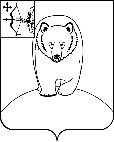 ГЛАВА АФАНАСЬЕВСКОГО МУНИЦИПАЛЬНОГО ОКРУГА КИРОВСКОЙ ОБЛАСТИПОСТАНОВЛЕНИЕО назначении общественных обсуждений по проекту решения Думы Афанасьевского муниципального округа Кировской области           «Об утверждении Генерального плана Афанасьевского муниципального округа Кировской области»В целях соблюдения права человека на благоприятные условия жизнедеятельности, прав и законных интересов правообладателей земельных участков и объектов капитального строительства в соответствии с частью 11 статьи 24, статьей 28 Градостроительного кодекса Российской Федерации, руководствуясь статьей 28 Федерального закона от 06.10.2003  № 131-ФЗ 
«Об общих принципах организации местного самоуправления в Российской Федерации», Уставом муниципального образования Афанасьевский муниципальный округ Кировской области, ПОСТАНОВЛЯЮ:Провести общественные обсуждения по проекту решения Думы Афанасьевского муниципального округа Кировской области 
«Об утверждении Генерального плана муниципального образования Афанасьевский муниципальный округ Кировской области» (далее – Генеральный план). Продолжительность общественных обсуждений 
по проекту Генерального плана составляет один месяц.Участниками общественных обсуждений являются граждане, постоянно проживающие в пределах территориальной зоны, в границах которой расположен земельный участок или объект капитального строительства, в отношении которых подготовлен данный проект, правообладатели находящихся в границах этой территориальной зоны земельных участков и (или) расположенных на них объектов капитального строительства, граждане, постоянно проживающие в границах земельных участков, прилегающих к земельному участку, в отношении которого подготовлен данный проект, правообладатели таких земельных участков или расположенных на них объектов капитального строительства, правообладатели помещений, являющихся частью объекта капитального строительства, в отношении которого подготовлен данный проект, а в случае, если условно разрешенный вид использования земельного участка или объекта капитального строительства может оказать негативное воздействие на окружающую среду, общественные обсуждения или публичные слушания проводятся с участием правообладателей земельных участков и объектов капитального строительства, подверженных риску такого негативного воздействия в результате реализации данного проекта.Ознакомиться с экспозицией и информационными материалами по вопросу проведения общественных обсуждений можно в здании администрации по адресу: пгт Афанасьево, ул. Красных Партизан, д. 5, кабинет № 1, понедельник-четверг - с 07.45 до 12.00, с 13.00 до 17.00, пятница - с 07:45 до 12.00, с 13.00 до 15:45 с 27.10.2023 до 27.11.2023. Предложения и замечания по внесению изменений в проект Генерального плана направлять посредством официального сайта муниципального образования Афанасьевский муниципальный округ Кировской области https://afanasyevo.gosuslugi.ru/ или в письменной форме в адрес администрации Афанасьевского муниципального округа.                                                                                                                                                                                                                                                                                                                                                                                                                                                                                                                                                                                                                                                                                                                                                                                                                                                                                                                                                                                                                                                                                                                                                                                                                                                                                                                                                                                                                                                                                                                                                                                                                                                                                                                                                                                                                                                                                                                                                                                                                                                                                                                                                                                                                                                                                                                                                                                                          Проект, указанный в п. 1 настоящего постановления, разместить на официальном сайте муниципального образования Афанасьевский муниципальный округ Кировской области.Настоящее постановление разместить на официальном сайте муниципального образования Афанасьевский муниципальный округ Кировской области.Настоящее постановление вступает в силу со дня его официального опубликования.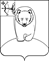 ПРОЕКТДУМА АФАНАСЬЕВСКОГО МУНИЦИПАЛЬНОГО ОКРУГА КИРОВСКОЙ ОБЛАСТИПЕРВОГО СОЗЫВАР Е Ш Е Н И ЕВ соответствии со статьей 36 Федерального закона от 06.10.2003 № 131-ФЗ «Об общих принципах организации местного самоуправления в Российской Федерации», Уставом муниципального образования Афанасьевский муниципальный округ Кировской области, Дума Афанасьевского муниципального округа РЕШИЛА:Утвердить Генеральный план Афанасьевского муниципального округа Кировской области согласно приложению.Настоящее решение вступает в силу после его официального опубликования.17.10.2023№9пгт Афанасьево пгт Афанасьево пгт Афанасьево пгт Афанасьево Глава Афанасьевского муниципального округа   Е.М. Белёва№пгт Афанасьевопгт АфанасьевоОб утверждении Генерального плана муниципального образования Афанасьевский муниципальный округ Кировской областиПредседатель Думы Афанасьевского муниципального округа Глава Афанасьевского муниципального округаВ.Н. Харина                       Е.М. Белёва